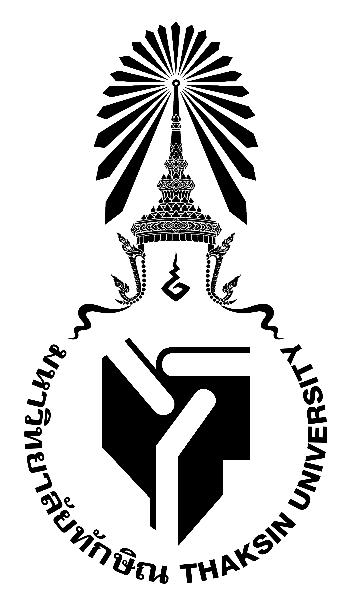 มคอ. 3 รายละเอียดของรายวิชาCourse Specification0317624   บูรณาการออกแบบสื่อดิจิทัลเพื่อการเรียนรู้                       Integration of Digital Media for Learningรายวิชานี้เป็นส่วนหนึ่งของหลักสูตรการศึกษามหาบัณฑิต สาขาวิชาเทคโนโลยีและสื่อสารการศึกษาหลักสูตรใหม่/หลักสูตรปรับปรุง พ.ศ.2560คณะศึกษาศาสตร์มหาวิทยาลัยทักษิณสารบัญหมวด									หน้าหมวดที่ 1	ข้อมูลทั่วไป							1หมวดที่ 2	จุดมุ่งหมายและวัตถุประสงค์					2หมวดที่ 3	ลักษณะและการดำเนินการ					2หมวดที่ 4	การพัฒนาผลการเรียนรู้ของนิสิต					3หมวดที่ 5	แผนการสอนและการประเมินผล					6หมวดที่ 6	ทรัพยากรประกอบการเรียนการสอน				8หมวดที่ 7	การประเมินและปรับปรุงการดำเนินการของรายวิชา			9รายละเอียดของรายวิชาหมวดที่  1  ข้อมูลทั่วไป1.  รหัส ชื่อรายวิชา จำนวนหน่วยกิต รายวิชาที่ต้องเรียนมาก่อน รายวิชาที่เรียนพร้อมกัน 
และคำอธิบายรายวิชา (นำข้อมูลมาจาก มคอ.2 ข้อ 3.1.5 คำอธิบายรายวิชา)	0317624    บูรณาการออกแบบสื่อดิจิทัลเพื่อการเรียนรู้       3(2-2-5)		Integration of Digital Media for Learningบุรพวิชา : (ถ้ามี) -ควบคู่ : (ถ้ามี) -	แนวคิด หลักการ ทฤษฎีและงานวิจัยทีเกี่ยวข้องกับสื่อดิจิทัลเพื่อการเรียนรู้ การวิเคราะห์สื่อดิจิทัลเพื่อการเรียนรู้ประเภทต่าง ๆ การบูรณาการข้อความ เสียง ภาพนิ่ง ภาพเคลื่อนไหว แอนิเมชันเพื่อใช้ในการผลิตให้ตอบสนองกับวัตถุประสงค์และกลุ่มเป้าหมาย ปฏิบัติการผลิตสื่อดิจิทัลเพื่อการเรียนรู้โดยใช้โปรแกรมประยุกต์	Concepts, principles, theories and related research on digital media for learning; analysis of various types of digital media for learning; integration of messages, sound, slides, animation in production for responding to purposes and target groups; production of digital media for learning using applied programs2.  หลักสูตรและประเภทของรายวิชาหลักสูตรการศึกษามหาบัณฑิต สาขาวิชาเทคโนโลยีและสื่อสารการศึกษา เป็นรายวิชาเอกบังคับศึกษาทั่วไปวิชาเฉพาะวิชาพื้นฐานเฉพาะด้าน (ถ้ามี)วิชาเอก	      วิชาเอกบังคับ           วิชาเอกเลือกวิชาโท วิชาประสบการเชิงปฏิบัติ (ถ้ามี)3.  อาจารย์ผู้รับผิดชอบรายวิชาและอาจารย์ผู้สอนอาจารย์ผู้รับผิดชอบรายวิชา	ผศ.ดร.ชัชวาล  ชุมรักษาอาจารย์ผู้สอนรายวิชา		ผศ.ดร. ชัชวาล  ชุมรักษา5.  ภาคการศึกษา/ ชั้นปีที่เรียนภาคเรียนที่ 1/2563 /ชั้นปีที่ 26.  สถานที่เรียนระบบการสอนออนไลน์7.  วันที่จัดทำหรือปรับปรุงรายละเอียดของรายวิชาครั้งล่าสุด25 มิถุนายน 2563หมวดที่  2  จุดมุ่งหมายและวัตถุประสงค์1.  จุดมุ่งหมายของรายวิชา เพื่อให้นิสิตเกิดการเรียนรู้/มีความสามารถ/สมรรถนะที่ต้องการด้านต่าง ๆ ดังนี้1.1 วิเคราะห์ สังเคราะห์ แนวคิด หลักการ ทฤษฎีและงานวิจัยที่เกี่ยวข้องกับสื่อดิจิทัลเพื่อการเรียนรู้1.2 การวิเคราะห์สื่อดิจิทัลเพื่อการเรียนรู้ประเภทต่าง ๆ การบูรณาการข้อความ เสียง ภาพนิ่ง ภาพเคลื่อนไหว แอนิเมชันเพื่อใช้ในการผลิตให้ตอบสนองกับวัตถุประสงค์และกลุ่มเป้าหมาย1.3 มีทักษะในการปฏิบัติการผลิตสื่อดิจิทัลเพื่อการเรียนรู้โดยใช้โปรแกรมประยุกต์1.4 มีคุณธรรมและจริยธรรม และปฏิบัติตนตามจรรยาบรรณของนักเทคโนโลยีและสื่อสารการศึกษา รวมทั้งมีคุณลักษณะที่เหมาะสมกับการปฏิบัติงานในวิชาชีพ1.5 มีทักษะในการสื่อสาร และการนำเสนอผลงานโดยใช้เทคโนโลยีสารสนเทศ2.  วัตถุประสงค์ของรายวิชา เพื่อให้เป็นไปตามเกณฑ์การประกันคุณภาพการศึกษาที่กำหนดให้มีการปรับปรุงหลักสูตรทุกรอบระยะ 5 ปี และให้เป็นไปตามประกาศกระทรวงศึกษา เรื่อง เกณฑ์มาตรฐานหลักสูตรระดับบัณฑิตศึกษา พ.ศ. 2559 รวมทั้งปรับปรุงให้สอดคล้องกับความก้าวหน้าทางวิชาการและเทคโนโลยีที่เปลี่ยนแปลงในศตวรรษที่ 21 ตลอดจนข้อเสนอแนะจากผู้มีส่วนได้เสียของหลักสูตรหมวดที่  3  ลักษณะการดำเนินการ1.  จำนวนชั่วโมงที่ใช้ต่อภาคการศึกษา	คำชี้แจงภาคการศึกษาคิดเป็นไม่น้อยกว่า 15 สัปดาห์2.  จำนวนชั่วโมงต่อสัปดาห์ที่ และช่องทางในการให้คำปรึกษาแนะนำทางวิชาการแก่นิสิตเป็นรายบุคคลจัดเวลาให้คำปรึกษาเป็นรายบุคคล หรือ รายกลุ่ม ตามความต้องการ  2 ชั่วโมง/สัปดาห์หมวดที่ 4 การพัฒนาผลการเรียนรู้ของนิสิต1.	แผนที่การกระจายความรับผิดชอบ (นำข้อมูลจาก ข้อ 3 หมวดที่ 4 ในเล่ม มคอ.2)หมวดที่  5  แผนการสอนและการประเมินผล1.  แผนการสอน2.  แผนการประเมินผลการเรียนรู้หมวดที่ 6 ทรัพยากรประกอบการเรียนการสอน1.  ตำรา เอกสารหลัก และข้อมูลสำคัญถนอมพร  (ตันพิพัฒน์) เลาหจรัสแสง.  (2545).  Designing e-Learning หลักการออกแบบและสร้างเว็บเพื่อการเรียนการสอน.  เชียงใหม่ : มหาวิทยาลัยเชียงใหม่.บุปผชาติ  ทัฬหิกรณ์  และคณะ. (2544). ความรู้เกี่ยวกับสื่อมัลติมีเดียเพื่อการศึกษา. กรุงเทพฯ : ศูนย์พัฒนาหนังสือ กรมวิชาการ กระทรวงศึกษาธิการ.ปุณณรัตน์ พิชญไพบูลย์.  (2542).  Computer Graphics สำหรับนักออกแบบ.  กรุงเทพฯ :              บริษัทด่านสุทธาการพิมพ์   จำกัด.   พันจันทร์ ธนวัฒนเสถียร และคณะ.   (2549).  สร้างแอนิเมชั่นและมัลติมีเดียด้วย Flash8. กรุงเทพฯ : บริษัท ซัคเซส มีเดีย จำกัด.ฝ่ายวิชาการ.  (2538). การผลิตและการใช้มัลติมีเดียเพื่อการศึกษา. เอกสารประกอบการสัมมนาวิชาการ. กรุงเทพฯ  :  หน่วยพัฒนาอาจารย์  จุฬาลงกรณ์มหาวิทยาลัย. มานิตย์  กริ่งรัมย์.  (2549).  วาดภาพ สร้างงาน นำเสนอ และ CAI ด้วย FLASH.  กรุงเทพ ฯ : Bluesoft. วิถา  อุตมฉันท์.   (2544).  การผลิตสื่อโทรทัศน์และสื่อคอมพิวเตอร์:กระบวนการสร้างสรรค์และเทคนิค. พิมพ์ครั้งที่ 2 :  กรุงเทพฯ.  บุ๊ค พอยท์.   2.  เอกสารและข้อมูลแนะนำ ภาษาไทย บุปผชาติ  ทัฬหิกรณ์  และคณะ.   ความรู้เกี่ยวกับสื่อมัลติมีเดียเพื่อการศึกษา.  กรุงเทพฯ : ศูนย์พัฒนาหนังสือกรมวิชาการ  กระทรวงศึกษาธิการ,  2544.ภาษาอังกฤษ-หมวดที่  7  การประเมินและปรับปรุงการดำเนินการของรายวิชา1.  กลยุทธ์การประเมินประสิทธิผลของรายวิชาโดยนิสิต   	- ให้นิสิตประเมินพัฒนาการของตนเองโดยเปรียบเทียบความรู้ ทักษะ ในการประมวล/คิดวิเคราะห์ก่อนและหลังการเรียนรายวิชานี้  	- ให้นิสิตประเมิน/แสดงความเห็นผ่านการประเมินรายวิชา, การประเมินการสอนของอาจารย์    	- การสนทนากลุ่มระหว่างผู้สอนและนิสิต  	- การสะท้อนคิดของนิสิต2.  กลยุทธ์การประเมินการสอน- แบบประเมินผลการสอน ซึ่งเป็นแบบประเมินผลการสอนของมหาวิทยาลัย ที่กำหนดให้มีการประเมินการสอนของอาจารย์ผู้สอน โดยนิสิตทุกภาคการศึกษา- ให้นิสิตอภิปรายในชั้นเรียน  และสอบถามความคิดเห็นของนิสิตโดยใช้แบบสอบถามปลายเปิด- จัดประชุมคณะกรรมการประจำหลักสูตร เพื่อร่วมกันประเมิน3.  การปรับปรุงการสอน    	- ประมวลความคิดเห็นของนิสิต ผลการประเมินการสอน ปัญหา อุปสรรค เพื่อเป็นข้อมูลในการปรับปรุงการสอน    	- การวิจัยในชั้นเรียน    	- การปรับปรุงรายละเอียดรายวิชา    	- การประชุมเพื่อพัฒนาการเรียนการสอน4.  การทวนสอบมาตรฐานผลสัมฤทธิ์ของนิสิตในรายวิชา  	- ประชุมคณาจารย์เพื่อทวนสอบคะแนนและผลการเรียนของนิสิต  	- ให้นิสิตได้มีโอกาสตรวจสอบคะแนนและผลการเรียนก่อนส่งเกรดให้ฝ่ายทะเบียน  	- ประชุมคณาจารย์เพื่อทบทวนวิธีการและเกณฑ์การประเมิน และการออกข้อสอบ5.  การดำเนินการทบทวนและการวางแผนปรับปรุงประสิทธิผลของรายวิชา  	- นำผลการประเมินโดยนิสิตจากข้อ 1 และการประเมินการสอนจากข้อ 2 มาประมวลเพื่อปรับปรุงรายวิชา เพื่อเป็นแนวทางในการจัดการเรียนการสอน  	- จัดประชุมอาจารย์ผู้สอนเพื่อทบทวนและปรับปรุงรายวิชา  	- ปรับปรุงประมวลรายวิชาทุกปี ตามข้อมูลจากการประเมินบรรยายสอนเสริมการฝึกปฏิบัติ/การฝึกงานภาคสนามการศึกษาด้วยตนเอง30 ช.ม./ภาคเรียน- 30 ช.ม./ภาคเรียน75 ช.ม./ภาคเรียนรายวิชา1. ด้านคุณธรรมจริยธรรม1. ด้านคุณธรรมจริยธรรม1. ด้านคุณธรรมจริยธรรม2. ด้านความรู้2. ด้านความรู้3. ด้านทักษะทางปัญญา3. ด้านทักษะทางปัญญา3. ด้านทักษะทางปัญญา4. ด้านทักษะความสัมพันธ์ระหว่างบุคคลและความรับผิดชอบ4. ด้านทักษะความสัมพันธ์ระหว่างบุคคลและความรับผิดชอบ5. ด้านทักษะการวิเคราะห์เชิงตัวเลขการสื่อสารและเทคโนโลยีสารสนเทศ5. ด้านทักษะการวิเคราะห์เชิงตัวเลขการสื่อสารและเทคโนโลยีสารสนเทศ5. ด้านทักษะการวิเคราะห์เชิงตัวเลขการสื่อสารและเทคโนโลยีสารสนเทศรายวิชา1.11.21.32.12.23.13.23.34.14.25.15.25.30317624 บูรณาการการออกแบบสื่อดิจิทัลเพื่อการเรียนรู้ผลการเรียนรู้ผลการเรียนรู้วิธีการสอนวิธีการประเมินผล1. ด้านคุณธรรม จริยธรรม1. ด้านคุณธรรม จริยธรรม1.1 ตระหนักในคุณค่าและคุณธรรม จริยธรรม เสียสละ และซื่อสัตย์สุจริต มีจรรยาบรรณทางวิชาการ และวิชาชีพ1) กำหนดให้มีวัฒนธรรมองค์กรเพื่อปลูกฝังให้นิสิตมีระเบียบวินัยเน้นการเข้าชั้นเรียนตรงเวลา มีความรับผิดชอบในการเรียนการทำงานที่มอบหมาย และการแต่งกายสุภาพ2) ให้นิสิตทำเป็นกลุ่ม ฝึกการเป็นผู้นำ ผู้ตามที่ดี3) สอดแทรก วัฒนธรรมองค์กร คุณธรรม จริยธรรม จรรยาบรรณวิชาชีพในการสอน1) ประเมินจากการตรงต่อเวลาในการเข้าชั้นเรียน  การส่งงาน และการเข้าร่วมกิจกรรมต่าง ๆ2) ความมีวินัยและความเสียสละ การแสดงภาวะผู้นำ ผู้ตามที่ดี1.2 มีวินัย ตรงต่อเวลา รับผิดชอบต่อตนเองและสังคม เคารพระเบียบข้อบังคับขององค์กร และสังคม1) กำหนดให้มีวัฒนธรรมองค์กรเพื่อปลูกฝังให้นิสิตมีระเบียบวินัยเน้นการเข้าชั้นเรียนตรงเวลา มีความรับผิดชอบในการเรียนการทำงานที่มอบหมาย และการแต่งกายสุภาพ2) ให้นิสิตทำเป็นกลุ่ม ฝึกการเป็นผู้นำ ผู้ตามที่ดี3) สอดแทรก วัฒนธรรมองค์กร คุณธรรม จริยธรรม จรรยาบรรณวิชาชีพในการสอน1) ประเมินจากการตรงต่อเวลาในการเข้าชั้นเรียน  การส่งงาน และการเข้าร่วมกิจกรรมต่าง ๆ2) ความมีวินัยและความเสียสละ การแสดงภาวะผู้นำ ผู้ตามที่ดี1.3 มีภาวะผู้นำ และผู้ตาม เคารพสิทธิและรับฟังความคิดเห็นของผู้อื่นรวมทั้งเคารพในคุณค่า และศักดิศรีความเป็นมนุษย์1) กำหนดให้มีวัฒนธรรมองค์กรเพื่อปลูกฝังให้นิสิตมีระเบียบวินัยเน้นการเข้าชั้นเรียนตรงเวลา มีความรับผิดชอบในการเรียนการทำงานที่มอบหมาย และการแต่งกายสุภาพ2) ให้นิสิตทำเป็นกลุ่ม ฝึกการเป็นผู้นำ ผู้ตามที่ดี3) สอดแทรก วัฒนธรรมองค์กร คุณธรรม จริยธรรม จรรยาบรรณวิชาชีพในการสอน1) ประเมินจากการตรงต่อเวลาในการเข้าชั้นเรียน  การส่งงาน และการเข้าร่วมกิจกรรมต่าง ๆ2) ความมีวินัยและความเสียสละ การแสดงภาวะผู้นำ ผู้ตามที่ดี2. ด้านความรู้2. ด้านความรู้2.1 อธิบายความรู้ หลักการทางทฤษฎี ด้านเทคโนโลยีและการสื่อสารการศึกษา การจัดการงานเทคโนโลยีและสื่อสารการศึกษา  1) จัดการเรียนการสอน แบบ Active Learning เน้นผู้เรียนเป็นสำคัญ คำนึงถึงความแตกต่างระหว่างบุคคล ให้ผู้เรียนมีส่วนร่วมในกิจกรรมการเรียนการสอน 2) จัดการเรียนการสอนเน้นการเชื่อมโยงหลักการทางทฤษฎีและ การนความรู้ไปใช้ในสถานการณ์จริง โดยใช้ปัญหาท้องถิ่นเป็นฐาน การเรียนรู้จากการทำวิจัยร่วมกับอาจารย์  การเรียนรู้จากวิทยากร หรือฝึกปฏิบัติการภาคสนาม3) บูรณาการความรู้กับศาสตร์อื่น ๆ และการบูรณาการการเรียนการสอนกับการวิจัย1) การทดสอบย่อย2) การสอบกลางภาคเรียนและปลายภาคเรียน3) การรายงาน/แผนงาน/โครงการ4) การนำเสนอผลงาน2.2 ประยุกต์ความรู้  ทักษะ วิธีการ และการใช้เครื่องมือที่เหมาะสมกับการแก้ปัญหา และบริหารจัดการทางด้านเทคโนโลยีและสื่อสารการศึกษาได้อย่างมีประสิทธิภาพ1) จัดการเรียนการสอน แบบ Active Learning เน้นผู้เรียนเป็นสำคัญ คำนึงถึงความแตกต่างระหว่างบุคคล ให้ผู้เรียนมีส่วนร่วมในกิจกรรมการเรียนการสอน 2) จัดการเรียนการสอนเน้นการเชื่อมโยงหลักการทางทฤษฎีและ การนความรู้ไปใช้ในสถานการณ์จริง โดยใช้ปัญหาท้องถิ่นเป็นฐาน การเรียนรู้จากการทำวิจัยร่วมกับอาจารย์  การเรียนรู้จากวิทยากร หรือฝึกปฏิบัติการภาคสนาม3) บูรณาการความรู้กับศาสตร์อื่น ๆ และการบูรณาการการเรียนการสอนกับการวิจัย1) การทดสอบย่อย2) การสอบกลางภาคเรียนและปลายภาคเรียน3) การรายงาน/แผนงาน/โครงการ4) การนำเสนอผลงาน3. ด้านทักษะทางปัญญา3. ด้านทักษะทางปัญญา3.1 คิดอย่างมีวิจารณญาณและคิดเชิงระบบเกี่ยวกับสภาพปัญหาการใช้เทคโนโลยีสารสนเทศ1) เรียนรู้ผ่านกระบวนการคิดวิเคราะห์ คิดอย่างมีวิจารณญาณ คิดเชิงระบบ คิดสังเคราะห์ผ่านการอภิปราย  สัมมนา วิเคราะห์การแก้ปัญหาในสถานการณ์จำลอง การแลกเปลี่ยนเรียนรู้วิธีคิดและสาระเชิงวิชาการระหว่างนิสิต อาจารย์ และวิทยากร2) เรียนรู้จากประสบการณ์ตรง มุ่งเน้นปฏิบัติการเพื่อแก้ปัญหาโดยใช้ปัญหาท้องถิ่นเป็นฐานในการเรียนรู้3) เรียนรู้จากต้นแบบ อาทิ นักวิจัย อาจารย์ วิทยากร ทางด้านเทคโนโลยีและสื่อสารการศึกษา บูรณาการ การวิจัยเพื่อแก้ปัญหาในท้องถิ่น1) ประเมินจากรายงาน  การนำเสนอผลงาน  2) ประเมินผลสัมฤทธิ์ทางการเรียน โดยใช้แบบทดสอบ3) ประเมินทักษะทางปัญญาโดยการใช้แบบทดสอบ/สอบปากเปล่า3.2 คิดวิเคราะห์ สังเคราะห์และประยุกต์ความรู้และทักษะที่เกี่ยวกับเทคโนโลยีและสื่อสารการศึกษาให้สอดคล้องกับการพัฒนาท้องถิ่น1) เรียนรู้ผ่านกระบวนการคิดวิเคราะห์ คิดอย่างมีวิจารณญาณ คิดเชิงระบบ คิดสังเคราะห์ผ่านการอภิปราย  สัมมนา วิเคราะห์การแก้ปัญหาในสถานการณ์จำลอง การแลกเปลี่ยนเรียนรู้วิธีคิดและสาระเชิงวิชาการระหว่างนิสิต อาจารย์ และวิทยากร2) เรียนรู้จากประสบการณ์ตรง มุ่งเน้นปฏิบัติการเพื่อแก้ปัญหาโดยใช้ปัญหาท้องถิ่นเป็นฐานในการเรียนรู้3) เรียนรู้จากต้นแบบ อาทิ นักวิจัย อาจารย์ วิทยากร ทางด้านเทคโนโลยีและสื่อสารการศึกษา บูรณาการ การวิจัยเพื่อแก้ปัญหาในท้องถิ่น1) ประเมินจากรายงาน  การนำเสนอผลงาน  2) ประเมินผลสัมฤทธิ์ทางการเรียน โดยใช้แบบทดสอบ3) ประเมินทักษะทางปัญญาโดยการใช้แบบทดสอบ/สอบปากเปล่า3.3 คิดแก้ปัญหาและออกแบบสร้างสรรค์นวัตกรรมที่เกี่ยวข้องกับเทคโนโลยีและสื่อสารการศึกษา1) เรียนรู้ผ่านกระบวนการคิดวิเคราะห์ คิดอย่างมีวิจารณญาณ คิดเชิงระบบ คิดสังเคราะห์ผ่านการอภิปราย  สัมมนา วิเคราะห์การแก้ปัญหาในสถานการณ์จำลอง การแลกเปลี่ยนเรียนรู้วิธีคิดและสาระเชิงวิชาการระหว่างนิสิต อาจารย์ และวิทยากร2) เรียนรู้จากประสบการณ์ตรง มุ่งเน้นปฏิบัติการเพื่อแก้ปัญหาโดยใช้ปัญหาท้องถิ่นเป็นฐานในการเรียนรู้3) เรียนรู้จากต้นแบบ อาทิ นักวิจัย อาจารย์ วิทยากร ทางด้านเทคโนโลยีและสื่อสารการศึกษา บูรณาการ การวิจัยเพื่อแก้ปัญหาในท้องถิ่น1) ประเมินจากรายงาน  การนำเสนอผลงาน  2) ประเมินผลสัมฤทธิ์ทางการเรียน โดยใช้แบบทดสอบ3) ประเมินทักษะทางปัญญาโดยการใช้แบบทดสอบ/สอบปากเปล่า4. ทักษะความสัมพันธ์ระหว่างบุคคลและความรับผิดชอบ4. ทักษะความสัมพันธ์ระหว่างบุคคลและความรับผิดชอบ4.1 มีสัมพันธภาพที่ดีระหว่างบุคคล สามารถปรับตัวทำงานร่วมกับผู้อื่นทั้งในฐานะผู้นำ และสมาชิกกลุ่ม  ยอมรับฟังความคิดเห็นของผู้อื่น1) จัดกิจกรรมการเรียนการสอน โดยการทำกิจกรรมกลุ่มในลักษณะต่างๆ ที่ต้องมีปฏิสัมพันธ์ระหว่างบุคคลทั้งในชั้นเรียนและนอกชั้นเรียน 2) จัดประสบการณ์การเรียนรู้ภาคปฏิบัติที่ต้องร่วมกันคิด ร่วมกันทำ ทักษะการสื่อสารที่สร้างสรรค์ รวมทั้งการยอมรับในความแตกต่างระหว่างบุคคล1) ประเมินพฤติกรรมและการแสดงออกของนิสิตขณะทำกิจกรรมกลุ่ม2) ประเมินพฤติกรรมจากการนำเสนอผลงานเป็นกลุ่ม3) ประเมินความสม่ำเสมอของการเข้าร่วมกิจกรรมกลุ่ม4) ประเมินพฤติกรรมโดยผู้เรียน4.2 รับผิดชอบในงานที่ได้รับมอบหมาย  การพัฒนาการเรียนรู้ทั้งของตนเองและทางวิชาชีพอย่างต่อเนื่อง1) จัดกิจกรรมการเรียนการสอน โดยการทำกิจกรรมกลุ่มในลักษณะต่างๆ ที่ต้องมีปฏิสัมพันธ์ระหว่างบุคคลทั้งในชั้นเรียนและนอกชั้นเรียน 2) จัดประสบการณ์การเรียนรู้ภาคปฏิบัติที่ต้องร่วมกันคิด ร่วมกันทำ ทักษะการสื่อสารที่สร้างสรรค์ รวมทั้งการยอมรับในความแตกต่างระหว่างบุคคล1) ประเมินพฤติกรรมและการแสดงออกของนิสิตขณะทำกิจกรรมกลุ่ม2) ประเมินพฤติกรรมจากการนำเสนอผลงานเป็นกลุ่ม3) ประเมินความสม่ำเสมอของการเข้าร่วมกิจกรรมกลุ่ม4) ประเมินพฤติกรรมโดยผู้เรียน5. ด้านทักษะการวิเคราะห์เชิงตัวเลข การสื่อสาร และการใช้เทคโนโลยีสารสนเทศ5. ด้านทักษะการวิเคราะห์เชิงตัวเลข การสื่อสาร และการใช้เทคโนโลยีสารสนเทศ5.1 สามารถใช้เทคนิคทางสถิติและคณิตศาสตร์ เพื่อศึกษาค้นคว้าอิสระและวิจัยได้อย่างมีประสิทธิภาพ1) จัดกิจกรรมการเรียนการสอน ให้มีการฝึกทักษะการสื่อสารทั้งการฟัง  การพูด  การอ่าน การเขียน ระหว่างผู้เรียน ผู้สอน และผู้เกี่ยวข้องอื่นๆ 2) จัดประสบการณ์การเรียนรู้ที่ส่งเสริมให้ผู้เรียนเลือกใช้เทคโนโลยีสารสนเทศ และการสื่อสารที่หลากหลาย และเหมาะสม   3) จัดประสบการณ์ให้ผู้เรียนนำเสนอผลงานโดยใช้เทคโนโลยีสารสนเทศ  เทคโนโลยีสารสนเทศทางคณิตศาสตร์และสถิติ1) ประเมินทักษะการพูดในการนำเสนอผลงาน  ทักษะการเขียนรายงาน ทักษะการนำเสนอโดยใช้เทคโนโลยีสารสนเทศ 2) ประเมินความสามารถการใช้ทักษะทางคณิตศาสตร์และสถิติเพื่ออธิบาย อภิปรายผลงานได้อย่างเหมาะสม3) ประเมินเทคนิคการวิเคราะห์ข้อมูลสารสนเทศทางคณิตศาสตร์ในการแก้ปัญหาเชิงตัวเลข5.2 สามารถใช้ภาษาไทยและภาษาต่างประเทศในการสรุปประเด็นและการสื่อสารอย่างถูกต้องเหมาะสม โดยการพูดและเขียนทั้งในการสื่อสารทั่วไปและเชิงวิชาการ 1) จัดกิจกรรมการเรียนการสอน ให้มีการฝึกทักษะการสื่อสารทั้งการฟัง  การพูด  การอ่าน การเขียน ระหว่างผู้เรียน ผู้สอน และผู้เกี่ยวข้องอื่นๆ 2) จัดประสบการณ์การเรียนรู้ที่ส่งเสริมให้ผู้เรียนเลือกใช้เทคโนโลยีสารสนเทศ และการสื่อสารที่หลากหลาย และเหมาะสม   3) จัดประสบการณ์ให้ผู้เรียนนำเสนอผลงานโดยใช้เทคโนโลยีสารสนเทศ  เทคโนโลยีสารสนเทศทางคณิตศาสตร์และสถิติ1) ประเมินทักษะการพูดในการนำเสนอผลงาน  ทักษะการเขียนรายงาน ทักษะการนำเสนอโดยใช้เทคโนโลยีสารสนเทศ 2) ประเมินความสามารถการใช้ทักษะทางคณิตศาสตร์และสถิติเพื่ออธิบาย อภิปรายผลงานได้อย่างเหมาะสม3) ประเมินเทคนิคการวิเคราะห์ข้อมูลสารสนเทศทางคณิตศาสตร์ในการแก้ปัญหาเชิงตัวเลข5.3 สามารถใช้คอมพิวเตอร์ในการจัดการข้อมูล และใช้เทคโนโลยีสารสนเทศติดตามความก้าวหน้าทางวิชาการอย่างเหมาะสมรวมทั้งมีวิจารณญาณในการใช้เทคโนโลยีอย่างรู้เท่าทัน1) จัดกิจกรรมการเรียนการสอน ให้มีการฝึกทักษะการสื่อสารทั้งการฟัง  การพูด  การอ่าน การเขียน ระหว่างผู้เรียน ผู้สอน และผู้เกี่ยวข้องอื่นๆ 2) จัดประสบการณ์การเรียนรู้ที่ส่งเสริมให้ผู้เรียนเลือกใช้เทคโนโลยีสารสนเทศ และการสื่อสารที่หลากหลาย และเหมาะสม   3) จัดประสบการณ์ให้ผู้เรียนนำเสนอผลงานโดยใช้เทคโนโลยีสารสนเทศ  เทคโนโลยีสารสนเทศทางคณิตศาสตร์และสถิติ1) ประเมินทักษะการพูดในการนำเสนอผลงาน  ทักษะการเขียนรายงาน ทักษะการนำเสนอโดยใช้เทคโนโลยีสารสนเทศ 2) ประเมินความสามารถการใช้ทักษะทางคณิตศาสตร์และสถิติเพื่ออธิบาย อภิปรายผลงานได้อย่างเหมาะสม3) ประเมินเทคนิคการวิเคราะห์ข้อมูลสารสนเทศทางคณิตศาสตร์ในการแก้ปัญหาเชิงตัวเลขสัปดาห์ที่หัวข้อ/รายละเอียดจำนวนชั่วโมงจำนวนชั่วโมงกิจกรรมการเรียน การสอน/สื่อที่ใช้ผู้สอนสัปดาห์ที่หัวข้อ/รายละเอียดบรรยายปฏิบัติกิจกรรมการเรียน การสอน/สื่อที่ใช้ผู้สอน1-ประมวลลักษณะวิชา-แนวคิด หลักการ ทฤษฎีที่เกี่ยวข้องกับดิจิทัลเพื่อการเรียนรู้2 2-ปฐมนิเทศ  -บรรยายสรุปสาระสำคัญประกอบการใช้สื่อ -มอบหมายงาน -อภิปราย และร่วมกันสรุป ผศ.ดร.ชัชวาล ชุมรักษา2-3-หลักการ ทฤษฎี ที่เกี่ยวข้องกับ ดิจิทัลเพื่อการเรียนรู้-การวิเคราะห์สื่อดิจิทัลเพื่อการเรียนรู้ประเภทต่าง ๆ  44-ทบทวนบทเรียนที่ผ่านมา-บรรยายสรุปสาระสำคัญ  -อภิปราย และร่วมกันสรุปผศ.ดร.ชัชวาล ชุมรักษา4-5- งานวิจัยที่เกี่ยวข้องกับดิจิทัลเพื่อการเรียนรู้44-ทบทวนบทเรียนที่ผ่านมา -รายงาน  อภิปรายผศ.ดร.ชัชวาล ชุมรักษา6-7 -การบูรณาการข้อความ เสียง ภาพนิ่ง ภาพเคลื่อนไหว แอนิเมชันเพื่อใช้ในการผลิตให้ตอบสนองกับวัตถุประสงค์และกลุ่มเป้าหมาย44-บรรยายสรุปสาระสำคัญ -แบ่งกลุ่มปฏิบัติกิจกรรม  ร่วมกันสรุปผศ.ดร.ชัชวาล ชุมรักษา8-14ปฏิบัติการผลิตสื่อดิจิทัลเพื่อการเรียนรู้โดยใช้โปรแกรมประยุกต์1414-บรรยายสรุปสาระสำคัญ - สาธิต ปฏิบัติการผศ.ดร.ชัชวาล ชุมรักษา14-15การใช้/นำเสนอสื่อดิจทัลเพื่อการเรียนรู้44 -นำเสนองานและวิพากษ์ผศ.ดร.ชัชวาล ชุมรักษา16-17สอบปลายภาคสอบปลายภาคสอบปลายภาคสอบปลายภาคสอบปลายภาครวมรวม3030ลำดับผลการเรียนรู้วิธีการประเมิน/ลักษณะการประเมินสัปดาห์ที่ประเมินสัดส่วนของการประเมินผล1คุณธรรม จริยธรรมสังเกตพฤติกรรมการทางานของนิสิต ประเมินความรับผิดชอบที่มีต่องานและการปฏิบัติกิจกรรม ทุกสัปดาห์10%2ความรู้สอบปลายภาค ประเมินจากการนาเสนอรายงาน ประเมินตามสภาพจริงจากผลงาน และการปฏิบัติของนิสิต ทุกสัปดาห์40%3ทักษะทางปัญญาสังเกตพฤติกรรมการทำงานของนิสิต ประเมินจากการนำเสนอรายงาน การทดสอบโดยใช้แบบทดสอบหรือสัมภาษณ์ ประเมินตามสภาพจริงจากผลงาน และการปฏิบัติของนิสิต ทุกสัปดาห์20%4ทักษะความสัมพันธ์ระหว่างบุคคลความรับผิดชอบการประเมินจากผลการปฏิบัติจริง การประเมินผลตามสภาพจริง การประเมินตนเอง ประเมินโดยใช้วิธีการและเครื่องมือที่หลากหลาย ทุกสัปดาห์20%5ทักษะทางคณิตศาสตร์  การสื่อสารและการใช้เทคโนโลยีประเมินจากพฤติกรรมและการแสดงออกของนิสิตในการทากิจกรรมกลุ่มในชั้นเรียน สังเกตจากพฤติกรรมที่แสดงออกในการร่วมกิจกรรมต่าง ๆ ประเมินตนเอง ประเมินตามสภาพจริง ทุกสัปดาห์10%รวมรวมรวมรวม100 %